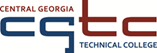 Position AnnouncementFebruary 2017POSITION:  		Food Service Employee 			Application Deadline:     February 28, 2017Position Status:	Fulltime			 Job Responsibilities:  Under general supervision, prepares and serves a variety of food items for the Childcare center.  Operates and maintains food service equipment.  Maintain qualifications for employment as described by the Technical College System of Georgia (TCSG) Policy Manual and accreditation standards.  Follows rules and regulations as described by the TCSG Policy Manual and other policies and procedures established by the institution.  Position may require travel to any of the satellite locations with the College’s service area.Minimum Qualifications:No minimum qualificationsPreferred Qualifications, in addition to minimum qualifications:Six (6) month’s work experience as an assistant in preparing, cooking, and serving food in a food service operation OR any combination of experience which would have given the necessary knowledge, skills, and ability to perform the job duties of the positionServSafe CertificationExperience with CACFPFamiliar with Bright from the Start licensing rulesFamiliar with Health Department regulationsProjected Work Schedule / Location: This position will be located at the Warner Robins Childcare Development Center; projected work hours are Monday through Friday, 6:00 a.m. to 2:30 p.m.Salary / Benefits:Annual gross rate of $24,300.00.  This is a 12-month position and is eligible for state benefits to include retirement, insurance, leave accrual and holiday pay.  CGTC is a member of Teachers Retirement System of Georgia (TRS) and Employees Retirement System of Georgia (ERS).  Application Procedure:All applications and supporting documents must be submitted online by the posted deadline via the Central Georgia Technical College Job Center.  A completed application packet consists of the following:A completed CGTC online applicationCurrent Resume or CV that outlines qualifications that demonstrates the applicant meets the minimum qualifications and if applicable, the preferred qualifications of the positionPostsecondary transcripts that demonstrate the applicant meets the educational minimum requirements and, if applicable, the preferred educational requirementsPositions requiring a High School Diploma or GED as a minimum qualification do not have to submit transcript documentation as part of the application processNon-photo license(s) and/or certification(s) which fulfill the requirements of the positionUnofficial transcripts are accepted to the extent that they indicate that the degree or credential was earned/conferred; grade reports and diploma copies are not accepted in lieu of transcripts.  Educational credentials, degrees, or coursework cannot be considered without transcripts.  Incomplete application packets at the time of the position closing may not be considered. It is the responsibility of the applicant to obtain and upload the application documentation by the stated deadline.  For more information, please contact the Human Resources Office at 478 757 3449 or 478-218-3700.All applicants are subject to the following applicable pre-employment screenings: Central Georgia Technical College does not discriminate on the basis of race, color, creed, national or ethnic origin, gender, religion, disability, age, disabled veteran, veteran of the Vietnam Era, or citizenship status (except in those special circumstances permitted or mandated by law). The Title IX/Section 504/ADA Coordinator for CGTC nondiscrimination policies is Linda Hampton, Executive Director of Conduct, Appeals & Compliance; Room J-133, 3300 Macon Tech Drive, Macon, GA 31206; (478) 757-3408; Email: lhampton@centralgatech.edu. All application materials are subject to the Georgia Open Records Act O. C. G. A. §50-18-70.Criminal History Records Motor Vehicle Records Employment ReferencesPre-Employment Drug TestFingerprint Records Credit History RecordsPsychological ScreeningMedical Examination